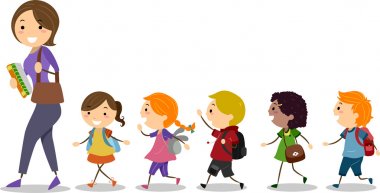 Milí budoucí prvňáci !Přijďte si k nám vyzkoušet, jak se vám bude líbit v 1.třídě.Srdečně vás zveme do 
PŘEDŠKOLIČKYKDY? Ve středu 6.3., 13.3. nebo 20.3.vždy od 14 hodin,na jednu vyučovací hodinu (45 minut).KDE? V ZŠ, Generála Janouška, Dygrýnova 1006Vyučovat vás budou naše paní učitelky.S sebou: přezůvky a dobrou náladu.Nezapomeňte přijít včas (cca 15 minut před začátkem hodiny) vchodem A pro 1.stupeň.Těšíme se na vás!Přihlášky do předškoličky najdete na webových stránkách www. https://zsgenjanouska.cz/